Lesson１お金との付き合い方Ⅰ お金を管理するスキルを身につけよう　・手元に入ってくるお金を　　　　　、生活費やモノを買って手元から出ていくお金を　　　　　という・思い描くライフプランを実現するためには、毎年の「　　　　　（収入―支出）」をなるべく　　　　にしていくことが大切。そのために必要なのが、　　　　　に応じた　　　　　の確保と　　　　　の管理である。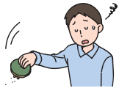 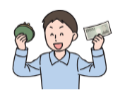 Q１　残ったお金はどうする？　　　　　　　　　　　Q１　足りないお金はどうする？短期的な黒字と赤字で考えるのではなく、中・長期的な視点で考える事が大切Ⅱ　収入の確保と支出の管理の基本・生活し、ライフプランを実現していくにはお金(収入)が必要・支出の中身は「　　　　　　(必要なモノ・コト)」「　　　　　　(欲しいモノ・やりたいコト)」に分けられるQ２ 今、欲しいもの・やりたいことを挙げてみよう。　Q３ 上の項目を、「ニーズ」と「ウォンツ」に分けてみようニーズ　　　　　　　　　　　　　　　　　　　　　ウォンツ　・暮らしに欠かせない　　　　　　の支出はなかなか削れない。　　　　　　を上手く管理することが収支を黒字にするカギとなる⇒ ウォンツの　　　　　　　　をつける　　　⇒ 収入の見込み額の範囲で、貯蓄額と　　　　　を差し引いた残りで　　　　　　　　の予算を立てるQ４ ウォンツが予算オーバーだった場合、すぐあきらめる？　他の方法を考えてみよう！Ⅲ　世界とつながる私のお金　●進化するお金とキャッシュレス社会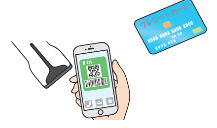 Q５　キャッシュレス決済のメリット・デメリットは？メリット　　　　　　　　　　　　　　　　　　　　デメリット・私たちの収入・支出によるお金の流れを　　　　　という・私たちのお金は家計で完結しているのではなく、＿＿＿＿のように世界中を巡り、活用され、＿＿＿＿の生命を維持している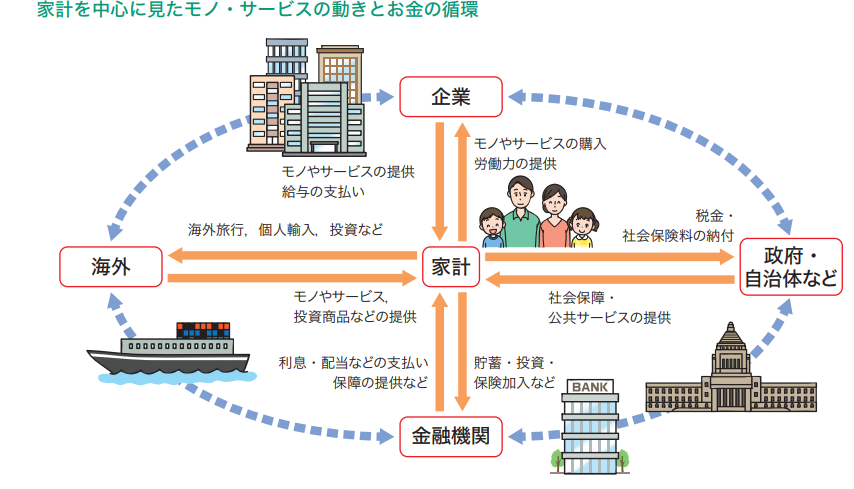 ●ESG投資、　　　E：　　　　　　(Environment)　　　S：　　　　　　(Social)　　　　　　　　に配慮している企業を重視・選別して行う投資のこと　　　G：　　　　　　　　　(Governance)社会をより良くするために出来る、私たちのお金の使い方を考えておこう振り返り　（１：できなかった　２：まあまあできた　３：できた　４：よくできた）